ФормаПАСПОРТ СПЕЦИАЛИСТА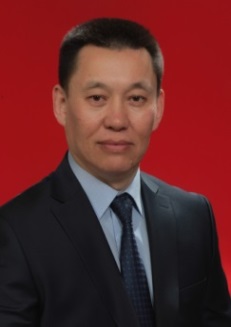 8. Гражданство ________________Кыргызская Республика __________________________________Образование __________________высшее (экономическое, юридическое)_______________________наименование вуза, где учился:1991 - 1995 гг. Учетно-коммерческий факультет Кыргызского государственного национального университета (специальность «Бухгалтерский учет, аудит и анализ хозяйственной деятельности», квалификация «Экономист»);2000 - 2005 гг. Заочное отделение Кыргызского  национального  университета  им. Ж.Баласагына,  по специальности «юриспруденция» (диплом с отличием). 2. год окончания вуза _____1995  и 2005__________________________________________________Место работы в настоящее время 1. Государство _____ Кыргызская Республика _____________________________________________2. Организация _____Кыргызский Национальный Университет  им. Ж.Баласагына____________3. Должность ______проректор по Административно-хозяйственной работе ___________________Наличие ученой степени1. Степень (К) _____кандидат юридических наук ___________________________________________Отрасль наук _____юриспруденция________________________________________________________Шифр специальности (по номенклатуре научных работников) _____12.00.01. ___________________Дата присуждения _________28.01. 2016_________________________________________________2. Степень (Д) ________________________________________________________________________Отрасль наук ________________________________________________________________________Шифр специальности (по номенклатуре научных работников) ________________________________Дата присуждения ____________________________________________________________________Наличие ученых званий1. Ученое звание (доцент/снс) ___________________________________________________________Специальность _______________________________________________________________________Дата присвоения _____________________________________________________________________2. Ученое звание (профессор) ___________________________________________________________Специальность _______________________________________________________________________Дата присвоения _____________________________________________________________________Наличие академических званий1. Звание _____________________________ Академия _____________________________________2. Звание _____________________________ Академия _____________________________________1. Количество публикаций _____16__________ в т.ч. научных ________16_____________________монографий _____________________, учебно-методических ________________________________открытий ___________________________, изобретений ____________________________________Научные трудыОсновные: шифр научной специальности ______12.00.14.- юриспруденция _________________Формирование доходной части местного бюджета в Кыргызской Республике. Вестник Таджикского национального университета. Серия социально-экономических и общественных наук. Душанбе.-2017.-№2/7. РИНЦ. Основные проблемы системы местного налогообложения в Кыргызской Республике. Вестник Таджикского национального университета. Серия социально-экономических и общественных наук. Душанбе.-2017.-№2/10. РИНЦ. Некоторые особенности финансово-экономических основ местного самоуправления в Кыргызской Республике. Международный журнал прикладных и фундаментальных исследований. Москва.-2018.-№2. РИНЦОсновные смежные: шифр научной специальности ________12.00.02 - юриспруденция ___________Разграничение понятий компетенция органов местного самоуправления и полномочия органов местного самоуправления в Кыргызской Республике. Синергия. Воронеж.-2017.-№6. РИНЦДополнительные смежные: шифр научной специальности ______________________________1. ______________________________________________________________________________2. ______________________________________________________________________________3. ______________________________________________________________________________Дата заполнения "___" ________________________ 20__ г.ПодписьПримечание: при заполнении не использовать сокращения.1. Фамилия _________Айтахунов_____________________________________________ 2. Имя_____________ Бакытбек ______________________________________________3. Отчеств__________ Курманбекович_________________________________________4. Пол_____________ мужской_______________________________________________ 5. Дата рождения ___ 17.02. 1974г.____________________________________________6. Место рождения __Нарынская область, г. Нарын______________________________7. Национальность __кыргыз_________________________________________________